ادخال الاسم باللغة الانجليزيةالإجراءاتالدخول من خلال حسابه على بوابة  ( نظام الخدمات الجامعية )اختيار رابط المعلومات الشخصية و إدخال الاسم حسب التعليمات الموضحة له في شاشة البيانات الشخصية على البوابة.تنبيه :يمكن للطالب إدخال اسمه باللغة الانجليزية وتكون كتابة الحروف كابيتل حسب جواز السفر او حسب الاسم الموجود بشهادة الثانوية العامة مرة واحدة فقط وكتابة أسم الجد أول حرف فقط كابيتل .  ولن يسمح له بالتعديل وفي حال إدخال الاسم بالخطأ يجب عليه مراجعة عمادة القبول والتسجيل لتصحيح الاسم. أو ارسال صورة من جواز السفر مدون بها الرقم الجامعي على او البريد الالكتروني  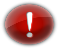 